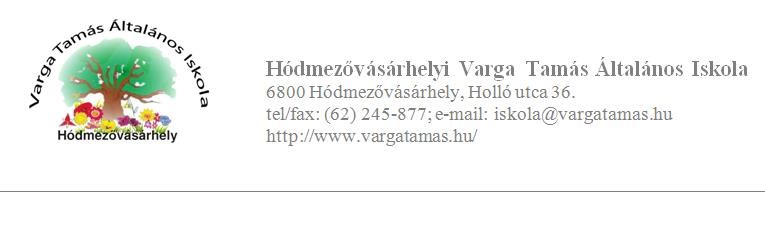 A NEVELÉSI - OKTATÁSI INTÉZMÉNYI KÖZZÉTÉTELI LISTA A tanulók le- és kimaradásával, évfolyamismétlésével kapcsolatos adatok A tanulói létszámadatok 2020. szeptember 1-tól 2023. szeptember 1-ig a Hódmezővásárhelyi Varga Tamás Általános Iskola adatait tartalmazzák. Tanév Tanév eleji létszám Tanév végi létszám Évismétlők száma 2020/2021 416 416 6 2021/2022 415 420 11 2022/2023 398  3939 2023/2024365